Procedures for the filing of the graduation thesis1. Two copies of the thesis file, created using a common operating system (MS-DOS, Windows, Macintosh, Unix, etc.) and stored on optical/digital media (CD Rom, DVD) must be delivered to the students secretary's office  2. The file must be in PDF format;3. The file must be marked with the candidate's enrollment number (e.g. 99999. pdf).The following identification elements of a thesis in electronic format must be placed in the file containing the thesis inside the CD ROM or DVD.N.B. those marked with an asterisk will be inserted by the library for online archiving, if authorized.4. The candidate must also deliver the form for the filing of the thesis on optical support (see next page) duly compiled and signed.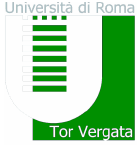                        Università degli Studi di Roma “Tor Vergata”                Macroarea di Scienze Matematiche, Fisiche e NaturaliFILING THE GRADUATION THESIS ON DIGITAL MEDIAI, undersigned …………….………………………………………………….. (surname, name) born in …………………………………………………(city, country) on ………………….…………... (date)Enrollment number……………………..Candidate for graduation in the Master's degree in Biotechnology for the academic year 20.…-….Presenting a thesis entitled ………………………………………………………………………………………………………………….……………………………………………………………………………………………………………………………………………………………..……………………………………………………………………………………………………………………………………………………………..………………………………………………………………………………………………………………………………………………………………DECLAREThat the electronic copy of the thesis presented here is the definitive and original version of the dissertation that is submitted to both the Graduation Committee and the University offices;That, consequently, the University of Tor Vergata cannot be considered in any way responsible for any errors, inaccuracies or omissions in the contents of the thesis;That I take note that the delivered copy is the only one to which the University will refer to issue, at the request of the undersigned, declarations of conformity of any copies.I, undersigned (surname, name)………………………………………………… , being aware of the fact that, besides the cataloguing of data and in compliance with current copyright law, the University of Tor Vergata might make available the thesis filed in electronic format through its own website,ALSO DECLARE□  to authorize □  not to authorizethe University of Tor Vergata to upload the text of the thesis on the web and to allow its online consultation.Student’s Signature ___________________________The Supervisor of the thesis (external supervisor in case the thesis work was performed out of the University)Prof.__________________________________□  Agrees			□  Does not agree to the disclosure on the website of the University.Date, ___________________________					Supervisor’s signature
								       __________________________TitleThesis titleEnrollment numberStudent's enrollment numberNameStudent's first and last nameAbstractSummary of the contents of the thesis (e.g.: The aim of the thesis is: max three/four lines)Language *(e.g. English)Type of dissertation *Typology of thesis (e.g. experimental work)SupervisorName and surname of the supervisorDate *YearAcademic year of the graduation sessionPublisherName of the university (University of Rome Tor Vergata)Format *Size (in bytes)Authorization to publishing online through the deposit form with the assent or refusal of the candidate and the Supervisor